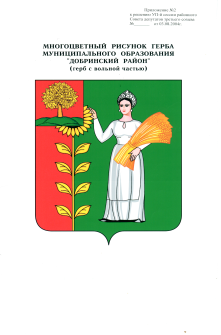 Российская ФедерацияАдминистрация сельского поселения Талицкий сельсоветДобринского муниципального районаЛипецкой областиПОСТАНОВЛЕНИЕ10 октября 2017 г.                       с. Талицкий Чамлык                                № 166 Об изменении состава наблюдательного совета муниципального автономного учреждения культуры «Талицкий поселенческий центр культуры» 	Руководствуясь статьей 10 Федерального закона от 03.11.2006г №174-ФЗ «Об автономных учреждениях» (с изменениями от 24 июля, 18 октября 2007г.), Уставом Муниципального автономного учреждения культуры «Талицкий поселенческий центр культуры», администрация сельского поселения Талицкий сельсовет П О С Т А Н О В Л Я Е Т:1. Внести изменения в состав наблюдательного совета, утвержденного постановлением администрации сельского поселения Талицкий сельсовет Добринского муниципального района Липецкой области от 19.03.2013г. №16 (Приложение 1).2. Настоящее Постановление вступает в силу со дня его обнародования.3. Контроль за исполнением настоящего Постановления возложить на главу администрации сельского поселения Талицкий сельсовет И.В.МочаловаГлава администрациисельского поселения Талицкий сельсовет                                                                   И.В.МочаловПриложениек Постановлению администрациисельского поселения Талицкий сельсоветот 10.10.2017г. № 166Состав наблюдательного совета:Главный специалист-эксперт администрации сельского поселения Талицкий сельсовет      _________  В.Н.ШабалкинаСпециалист 1 разряда администрации сельского поселения Талицкий сельсовет      _________  И.Н.КостомароваХудожественный руководитель Талицкогосельского Дома Культуры                                _________  А.В.ЧерниковЗаведующая Талицкой сельскойбиблиотекой                                                       _________  Т.А.НестероваИнспектор ВУС администрации сельского поселения Талицкий сельсовет    	_________   С.М.МочаловаЗаместитель директора по воспитательнойработе МБОУ СШ с.Талицкий Чамлык          _________  Т.В.Васнева